FOR KBD USE ONLY Kentucky Board of Dentistry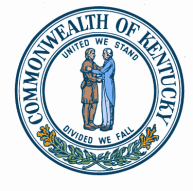 312 Whittington Parkway, Suite 101Louisville, KY 40222502/429-7280http://dentistry.ky.govCONTINUING EDUCATION COURSE VERIFICATION FORM201 KAR 8:562 Section 14, 201 KAR 8:571 Section 7 – Courses for laser debridement registration for dental hygienists(Please print in ink or type your responses) Course TitleCourse Hours  Course Provider/OrganizationCourse Provider/Organization Address 	                           Number & Street 	City	State	     ZIP	                                               Phone #Course Provider/Organization Email Address:  Organization Website (if applicable) The Kentucky Board of Dentistry requires a dental hygienist applying to be certified in laser debridement must show successful completion of a course that meets or exceeds the Academy of Laser Dentistry’s Category II Standard Proficiency level certification course as described in the Curriculum Guidelines and Standards for Dental Laser Education.  There are two pre-requisites to Standard Proficiency:Having successfully completed a pre-requisite introductory course which is available online and is equal to or greater than 2.5 credit hours.Owning or having access to a dental laser and using it within the scope of practice.The Category II Standard Proficiency course, in brief includes a minimum of 12 hours of specific education activity, which should include hands on training on the specific device the practitioner intends to use and a measured outcome learning verification exercise.The course completion certificate issued by the course provider must include the type of laser/lasers and wavelengths on which the participant was trained.COURSE OUTLINESIntroductory CourseIntroductory courses are intended to be educational, informational and primarily didactic. This level of education is intended for anyone interested in lasers in dentistry.I.	Introduction	A.	Self-graded pre-test (optional)II.	Fundamentals of lasers	A.	Production of laser light	1.	Quantum theory	2.	Stimulated emissionElectromagnetic spectrumRegions and boundariesUltraviolet (1 – 400 nm)Visible (400 – 750 nm)Infrared (750+ nm)2.	Laser wavelengths	C.	Characteristics of laser light1.	Spatial and temporal coherencyMonochromaticityCollimationLaser requirements, delivery systems and emission modesLaser cavityActive mediumPumping mechanismOptical resonatorDelivery systemsfixed lens and mirrorarticulated armWaveguideOptical fiberEmission modeContinuous waveChopped or gatedPulsedSummary of laser effects on tissueReflection, scattering, transmission, absorptionPhotothermal effectsWarmingCoagulation, tissue shrinkage, hemostasisVaporization, ablationCarbonizationPhotoacoustic effectDisruptionPhotochemical effectsStimulation of chemical reactionsBreaking of molecular bondsFluorescenceBiostimulation 	a.	Photodynamic therapyReview of types of lasers, delivery systems, special device characteristics, and clinical applications in dentistryLaser typesArgon laser	2.	CO2 laser	3.	Diode lasers		4.	Erbium lasers5.	Holmium laser6.	Neodymium lasers7.	Other lasersB.	Device characteristicsWavelengthBeam diameter (spot size)PowerEnergy densityRepetition rate (if applicable)Exposure durationTotal energyC.	Clinical applicationsIntraoral soft tissue surgeryTreatment of apththous ulcersSulcular debridement (soft tissue curettage)Composite curingTooth shade lighteningCaries removalCavity preparationEnamel modificationIllumination for caries detectionIllumination for endodontic orifice locationRemoval of coronal pulp	12.	Experimental applicationsIV.	Laser safetyStandards, organizations, and regulatory requirements  for Devices and Radiological Health (CDRH)American National Standards Institute (ANSI ) Occupational Safety and Health Administration (OSHA)State and local regulatory agenciesLaser safety officerLaser safety mechanismsAdverse effects reporting mechanismEye and tissue protectionEnvironmentProper warning sign postedLimited accessReflective surfaces minimizedHigh volume evacuation presentLaser external cooling system (if applicable)Electrical components (cords and footswitch)GasesTraining	L.	Laser use documentationV.	Infection control	A.	Identification and disposal of biologic hazards	B.	Plume hazards and precautionsSterilizationPost-test examination (optional)5.2 Standard Proficiency CourseThe curriculum for basic level of education in laser usage includes specific device instruction with demonstrated proficiency in didactic and hands-on knowledge. Hands-on exercises include demonstration and clinical simulation with appropriate oral tissues (e.g. cow or pig jaws), and must meet participation course guidelines.  Practitioners must demonstrate competency by written and clinical simulation and examination in the safety aspects of laser use prior to using lasers on patients.  This is the level of education that defines the standard of care. Dental auxiliaries are encouraged to demonstrate competency in the safety aspects of laser use. Industry representatives, researchers, and others who demonstrate and operate lasers must demonstrate competency by written and clinical simulation and examination in the safety aspects of laser use. Introduction	A.	Self-graded pre-test (optional)II.	Fundamentals of lasers	A.	Production of laser light		1.	Quantum theory		2.	Stimulated emissionElectromagnetic spectrumRegions and boundariesUltraviolet (1 – 400 nm)Visible (400 – 750 nm)Infrared (750+ nm)2.	Laser wavelengths	C.	Characteristics of laser lightSpatial and temporal beam 	coherencyMonochromaticityCollimation	D.	Laser requirements, delivery systems and emission modesLaser cavityActive mediumPumping mechanismOptical resonatorDelivery systemsFixed lens and mirrorArticulated armWaveguideOptical fiberEmission modeContinuous waveChopped or gated		c.	Pulsed E.	Summary of laser effects on tissueReflection, scattering, transmission, absorptionPhotothermal effectsWarmingCoagulation, tissue shrinkage, hemostasisVaporization, ablationCarbonizationPhotoacoustic effectDisruptionPhotochemical effectsStimulation of chemical reactionsBreaking of molecular bondsFluorescence	6.	Biostimulationa.	Photodynamic therapyReview of laser types, device characteristics, and clinical applications in dentistryLaser types1.	Argon laser2.	CO2 laser	3.	Diode lasersErbium lasersHolmium laserNeodymium lasersOther lasersDevice characteristicsWavelengthBeam diameter (spot size)PowerEnergy densityRepetition rate (if applicable)Exposure durationTotal energyC.	Clinical applicationsIntraoral soft tissue surgeryTreatment of aphthous ulcersSulcular debridement (soft tissue curettage)Composite curingTooth shade lighteningCaries removalCavity preparationEnamel modificationIllumination for caries detectionIllumination for endodontic orifice locationRemoval of coronal pulpExperimental applicationsLaser safetyStandards organizations and regulatory requirements  for Devices and Radiological Health (CDRH)American National Standards Institute (ANSI) Occupational Safety and Health Administration (OSHA)State and local regulatory agenciesLaser  safety officerLaser safety mechanismsAdverse effects reporting mechanismEye and tissue protectionEnvironmentProper warning sign postedLimited accessReflective surfaces minimizedHigh volume evacuation presentLaser external cooling system (if applicable)Electrical components (cords and footswitch)GasesTrainingLaser use documentationV.	Clinical simulation (specific hands-on demonstration)Laser instrument set-up and operationDelivery systemTypeAssemblyInspectionMaintenanceSterilization standards and protocolSet laser operating parametersTest fire laserInfection controlIdentification and disposal of biologic hazardsPlume hazards and precautions	3.	SterilizationC.	Treatment objective and surgical technique simulation on bovine tissues or other suitable biologic tissues or inanimate objectsIndications and contraindications of laser use in dentistryAlternate methods of treatment	D.	Discussion of treatment sequence, patient management, postoperative instructionsE.	Management of complicationsF.	Surgical and healing assessmentPractice managementPractice organization and management, staff training and patient educationFinancial and insurance considerationsMalpractice considerations, jurisprudence, ethicsRecord keeping, adverse effects reporting mechanism, informed consentLaser bibliographyGeneral bibliography for lasers in dentistrySubject bibliography for specific dental applicationsCurrent research and future developmentsIX.	ConclusionWritten post-testPost-test clinical simulationCourse evaluationCertificate of attendanceAdvanced Proficiency CoursePractitioners must have successfully completed a Category II course.  Practitioners then gain additional knowledge and experience by one or more of the following:	1.	In-office mentor preceptor program	2.	University or other accredited dental education programScientific session educational programPatient careIndependent study of the literatureThis level of education is elective, and represents an advanced level of clinical competency in safety and clinical use.  This level of education is intended for Dentists and Dental Hygienists and includes assessment by written examination, clinical simulation proficiency, and clinical case presentation.  This level is also intended for dental auxiliaries, industry representatives, researchers, and others who demonstrate and operate lasers.  Assessment of these individuals is by written and clinical simulation proficiency in the safety aspects of laser use.I.	Introduction	A.	Self-graded pre-test (optional)II.	Fundamentals of lasers	A.	Production of laser light		1.	Quantum theory		2.	Stimulated emission	B.	Electromagnetic spectrumRegions and boundariesUltraviolet (1 – 400 nm)Visible (400 – 750 nm)Infrared (750+ nm)2.	Laser wavelengths	C.	Characteristics of laser lightSpatial and temporal beam coherency2.	MonochromaticityCollimationD.	Laser requirements, delivery systems and emission modesLaser cavityActive mediumPumping mechanismOptical resonatorDelivery systemsFixed lens and mirrorArticulated armWaveguideOptical fiberEmission modeContinuous waveChopped or gatedPulsedSummary of laser effects on tissueReflection, scattering, transmission, absorptionPhotothermal effectsWarmingCoagulation, tissue shrinkage, hemostasisVaporization, ablationCarbonizationPhotoacoustic effectDisruptionPhotochemical effectsStimulation of chemical reactionsBreaking of molecular bondsFluorescenceBiostimulation	a.	Photodynamic therapyIII.	Review of laser types, device characteristics, and clinical applications in dentistryA.	Laser typesArgon laserCO2 laserDiode lasersErbium lasersHolmium laserNeodymium lasersOther lasersDevice characteristicsWavelengthBeam diameter (spot size)PowerEnergy densityRepetition rate (if applicable)Exposure durationTotal energy	C.	Clinical applicationsIntraoral soft tissue surgeryTreatment of aphthous ulcersSulcular debridement (soft tissue curettage)Composite curingTooth shade lighteningCaries removalCavity preparationEnamel modificationIllumination for caries detectionIllumination for endodontic orifice locationRemoval of coronal pulpExperimental applicationsIV.	Laser safetyA.	Standards, organizations, and regulatory requirements   for Devices and Radiological Health (CDRHAmerican National Standards Institute (ANSI) Occupational Safety and Health Administration (OSHA)State and local regulatory agencies	B.	Laser safety officerLaser safety mechanismsAdverse effects reporting mechanismEye and tissue protectionEnvironmentProper warning signs postedLimited accessReflective surfaces minimizedHigh volume evacuation presentLaser external cooling system (if applicable)Electrical components (cords and footswitch)GasesTrainingLaser use documentationClinical simulation (specific hands-on demonstration)Laser instrument set-up and operationDelivery systemTypeAssemblyInspectionMaintenanceSterilization standards and protocolSet laser operating parametersTest fire laserInfection controlIdentification and disposal of biologic hazardsPlume hazards and precautions3.	SterilizationC.	Treatment objective and surgical technique simulation on bovine tissues or other suitable biologic tissues or inanimate objects1.	Indications and contraindications of laser use in dentistryAlternate methods of treatmentD.	Discussion of treatment sequence, patient management, postoperative instructionsManagement of complicationsSurgical and healing assessmentG.	Post-test clinical simulationVI.	Clinical summary of laser usagePretreatmentDiagnostic testsClinical examsTooth vitalityHard tissue testsRadiographicsSoft tissue exams, including pocket depth measurement (if applicable)OtherDiagnosis and treatment planDiagnosisTreatmentPossible treatment alternativesIndicationContraindicationsInformed consentB.	TreatmentObjectiveLaser operating parametersWavelengthPowerRepetition rate (if applicable)Beam diameter (spot size)Exposure durationTreatment sequenceManagement of complicationsSurgical prognosisTreatment recordPatient managementPost-operative instructionsC.	Follow-up careSide effects and complications (if any)Assessment of treatment (with time intervals)Long-term resultsHealing assessmentCase documentationPractice managementPractice organization and management, staff training and patient educationFinancial and insurance considerationsMalpractice considerations, jurisprudence, ethicsRecord keeping, adverse effects reporting mechanism, informed consentLaser bibliographyGeneral bibliography for lasers in dentistrySubject bibliography for specific dental applicationsIX.	Current research and future developmentsConclusionWritten post-testClinical simulation (post-test)Clinical case studiesCourse evaluationCertificate of attendanceEducator CourseThis course provides specific instruction in planning and presenting the Standard Proficiency Course.  Course structure is both lecture and participation.  Prerequisites include three years participation in Standard Proficiency level and two years status at Advanced Proficiency.IntroductionTeaching lectures, small groups, laboratories, case studiesHow students learnVideotaping assessments of teacher skillsCritique and feedback on teaching techniqueHow to teachCritical thinkingOptimal learning experiencesCriteria Learning modalitiesVisualAuditoryKinestheticTactileOlfactoryGustatoryMultiple intelligenceLogical-mathematicalLinguisticMusicalBodily/KinestheticInterpersonalIntrapersonalD.	Creativity in TeachingProblem presentationPreparationGeneration of ideasIncubationValidation Outcome assessmentTeaching excellence in laser dentistryFocus on selected contentUse of eye movement, continuous eye contactUse of body movementUse of gestures for emphasisUse of language – metaphors, storytelling, personal experience, anecdotesUse of voice, sound tone, etc.Use of numbers, calculations, logic, classification, critical thinkingUse of interpersonal skills engaging students in collaborative learningUse of intrapersonal skills, revealing self to encourage students to connect learning with past experiences, memories, introspection.Course AdministrationRegistrationFacilitiesAudiovisual EquipmentLaser Equipment and AccessoriesFaculty and SponsorshipCourse Schedule and ElementsRecordkeepingConclusionExamination of knowledge of subject matterExamination of teachingCourse evaluationCertificationI certify that this course meets or exceeds the guidelines outlined in the Dental Practice Act.  I understand that, under Kentucky Law, the submission of any false, fradulent, or forged statement, document, or other matter in connection with this form is grounds for criminal prosecution. Course Provider/Organization Signature                                                                                                    DateCourse Approved ByCourse Approval #Date of Issue